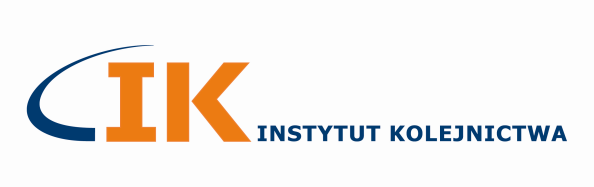 FORMULARZ ZGŁOSZENIASeminarium Warszawa, 6 listopada  2018 r. godz. 11:00Innowacyjne środki do odladzania i zabezpieczania przed oblodzeniem taboru szynowego………………………………………………………………………………….pieczęć firmowa lub pełna nazwa oraz adres  firmy Zgłaszam uczestnictwo Pani/Pana:…………………………………………………................... e-mail: ....................................................……...………………………………………………………...e-mail: …………...…………..………………………………………………………………………...……e-mail: …………………………………….Seminarium jest bezpłatne.Formularz proszę przesłać do dnia  2 listopada 2018 r. na adres jcybulska-drachal@ikolej.pl …………………………..    			……….……………………… 		    miejscowość, data                   		          pieczątka i podpis zwierzchnika Kontakt: Jolanta Cybulska-Drachal (Instytut Kolejnictwa), tel. 22 47 31 500, e-mail: jcybulska-drachal@ikolej.pl